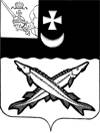 КОНТРОЛЬНО-СЧЕТНАЯ КОМИССИЯ БЕЛОЗЕРСКОГО МУНИЦИПАЛЬНОГО РАЙОНАЗАКЛЮЧЕНИЕфинансово-экономической экспертизы на проект постановления администрации Белозерского муниципального района «Об утверждении муниципальной  программы «Развитие культуры Белозерского муниципального района» на 2020-2025 годы»16 августа  2019г.       Экспертиза проекта проведена на основании  п.7 ст.12 Положения о контрольно-счетной комиссии Белозерского муниципального района, утвержденного решением Представительного Собрания Белозерского муниципального района от 27.02.2008 № 50 (с учетом изменений и дополнений).  Цель финансово-экономической экспертизы: определение соответствия положений, изложенных в проекте  муниципальной программы (далее -Программа), действующим нормативным правовым актам Российской Федерации, субъекта Российской Федерации и муниципального образования; оценка экономической обоснованности и достоверности объема ресурсного обеспечения Программы, возможности достижения поставленных целей при запланированном объеме средств Предмет финансово-экономической экспертизы: проект муниципальной   программы  «Развитие культуры Белозерского муниципального района» на 2020-2025 годы (далее – Программа)Сроки проведения:с 12 по 16 августа 2019г. Правовое обоснование финансово-экономической экспертизы:          При подготовке заключения финансово-экономической экспертизы проекта Программы использованы  Порядок разработки, реализации и оценки эффективности муниципальных программ Белозерского района (далее – Порядок) и Методические указания по разработке и реализации муниципальных программ Белозерского района (далее – Методические указания), утвержденные постановлением администрации Белозерского муниципального района от 30.09.2015 № 810.          Для проведения мероприятия  были представлены следующие материалы:- проект постановления администрации района «Об утверждении муниципальной  программы «Развитие культуры Белозерского муниципального района» на 2021-2025 годы» (с приложением проекта Программы);  -  лист согласования проекта с результатами согласования;- пояснительная записка к проекту Программы с обоснованием потребности в объемах бюджетных ассигнований на реализацию мероприятий Программы.Проект Программы не содержит подпрограмм.   В результате экспертизы  установлено:         Проект Программы состоит из паспорта Программы, разделов и приложений к Программе. Разделы Программы:Характеристика сферы реализации муниципальной программы, основные проблемы в указанной сфере и перспективы ее развитияПриоритеты государственной политики в сфере реализации муниципальной программы, цели, задачи, сроки её реализации Характеристика основных мероприятий муниципальной программыРесурсное обеспечение муниципальной программы, обоснование объема финансовых ресурсов, необходимых для реализации муниципальной программы, прогнозная (справочная) оценка расходов федерального и областного бюджетов, бюджетов государственных внебюджетных фондов и бюджетов муниципальных образований района, иных организаций на реализацию целей муниципальной программыЦелевые показатели (индикаторы) достижения целей и решения задач муниципальной программы, прогноз конечных результатов реализации муниципальной программыОсновные меры правового регулирования, направленные на достижение цели и конечных результатов, основание для разработки программыОсновные меры регулирования и управления рискамиПрогноз сводных показателей муниципальных заданий на оказание Муниципальных услуг, выполнение работ муниципальными учреждениями Приложения Программы:ресурсное обеспечение реализации муниципальной программы за счет средств районного бюджета (приложение 1 таблица 1);прогнозная (справочная) оценка расходов федерального, областного бюджетов, бюджетов муниципальных образований района, бюджетов государственных внебюджетных фондов, юридических лиц на реализацию целей муниципальной программы (приложение 1 таблица 2);сведения о показателях (индикаторах) муниципальной программы (приложение 2);сведения о порядке сбора информации и методике расчета целевых показателей (индикаторов) муниципальной программы (приложение 3);  прогноз сводных показателей муниципальных заданий на оказание муниципальных услуг муниципальными учреждениями района по муниципальной программе (приложение 4).        1. Паспорт Программы разработан по форме, предусмотренной приложением №1 к Методическим указаниям, содержит все установленные параметры.         2.  При анализе целей и задач Программы установлено, что целью Программы является сохранение и развитие культурного потенциала Белозерского района. Достижение поставленной цели должно обеспечиваться за счет решения предусмотренных задач. Задачи Программы должны определять результат реализации мероприятий или осуществление функций в рамках достижения цели. Задачами Программы являются:- обеспечение прав граждан на участие в культурной жизни и доступ к культурным ценностям и информации;- создание условий для равноценного доступа населения района к информационным ресурсам путем развития и модернизации информационно-библиотечной системы;- создание условий для сохранения традиционной народной культуры, нематериального культурного наследия;- создание условий для укрепления единого культурного пространства района, формирование и развитие культурных связей;- обеспечение развития системы дополнительного образования в сфере культуры и искусства, поиска, выявления, поддержки и развития одаренных детей.        3. Раздел 1 Программы содержит общую характеристику сферы реализации муниципальной программы, включая описание текущего состояния, основных проблем и перспектив развития муниципального района.         4. Раздел 2 Программы сформулирован с учетом федеральных, региональных и муниципальных нормативных документов в данной сфере. Раздел отражает цель и задачи муниципальной программы, сроки реализации Программы. Решение поставленных задач обеспечит наилучшие условия и качество жизни жителей муниципальных образований района.        5. В разделе 4 Программы отражен объем ресурсного обеспечения муниципальной программы.   Приложением 1 к Программе установлен объем ресурсного обеспечения реализации муниципальной программы за счет средств районного бюджета на период до 2025 года. При расчете потребности в бюджетных ассигнованиях за основу взяты фактические расходы за предшествующие периоды. Раздел не содержит обоснования объема финансовых ресурсов, необходимого для реализации муниципальной программы,  указанного в наименовании раздела.  Обоснование объема финансовых ресурсов, необходимого для реализации муниципальной программы, предусмотренное п.8.2 раздела 2 Методических указаний, отражено в пояснительной записке, представленной вместе с проектом Программы.  Отражена информация о прогнозной (справочной) оценке расходов федерального и областного бюджетов, бюджетов государственных внебюджетных фондов и бюджетов муниципальных образований района, иных организаций на реализацию целей муниципальной программы, предусмотренная п.8.2 раздела 2 Методических указаний (с приложением таблицы).        Программой предусмотрена возможность корректировки объемов финансирования, а также возможность привлечения внебюджетных средств, средств областного и федерального бюджетов.       6. В разделе 5 Программы  отражены целевые показатели Программы и прогноз конечных результатов реализации муниципальной программы, указанный в наименовании раздела.       7. В разделе 6 отражен перечень федерального и областного законодательства, применяемого при реализации Программы.  8.  Разделом 7 «Основные меры регулирования и управления рисками» выделяются группы рисков, которые могут возникнуть в ходе реализации Программы:- организационные риски, связанные с возможной неэффективной организацией выполнения мероприятий программы, отсутствие межведомственного взаимодействия и поддержки в рамках реализации основных направлений программы;- ограниченные материальные ресурсы для организации повышения профессионального уровня специалистов в области культуры, возможности обмена опытом с коллегами из других районов и регионов.        9. Общий объем средств районного бюджета на реализацию мероприятий Программы на период действия Программы  составляет  115034,3 тыс. руб.        Контроль за ходом реализации Программы и минимизацией рисков будет осуществлять заказчик Программы – администрация Белозерского муниципального района.Вывод по результатам настоящей экспертизы проекта муниципальной программы сформирован на основании представленных документов и информации: Проект муниципальной программы содержит все основные параметры:цели, задачи, показатели (индикаторы), конечные результаты реализации муниципальной программы, сроки их достижения, объем ресурсов, необходимый для достижения целей муниципальной программы.Пояснительная записка к проекту Программы представлена.Рекомендации и предложения о мерах по устранению выявленных недостатков и совершенствованию предмета:Проект постановления администрации района «Об утверждении муниципальной  программы «Развитие культуры Белозерского муниципального района на 2020-2025 годы» рекомендован к принятию.  Аудитор   контрольно-счетной комиссииБелозерского муниципального района:                                   В.М.Викулова                  